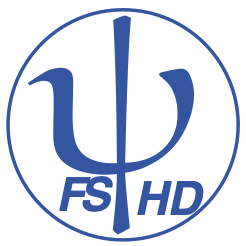 Protokoll zur Fachschafts-Vollversammlungder Studienfachschaft Psychologieam 20.06.2022Sitzungsleitung: Anna & RonjaProtokoll: LauridsAnwesend: Valentina, Kim, Verena, Ronja, Miriam, Franzi S., Anna, LauridsGäste: 0Tagesordnung TOP 1 Begrüßung und Eröffnung der SitzungDie Sitzungsleitung begrüßt alle Anwesenden und erklärt damit die heutige Sitzung der Fachschafts-Vollversammlung um 18:15 Uhr für eröffnet.TOP 2 Feststellung der Anwesenden & Feststellung der BeschlussfähigkeitDie Sitzungsleitung bittet alle Anwesenden reihum ihre Namen für das Protokoll zu nennen. Es sind 8 stimmberechtigte Vertreter der Studienfachschaft Psychologie und 0 Gäste ohne Stimmrecht anwesend.Damit ist die Mindestzahl von 8 stimmberechtigten Vertretern aus der Studienfachschaft Psychologie erfüllt und die Fachschafts-Vollversammlung ist gemäß der Satzung beschlussfähig.TOP 3 Annahme des Protokolls der letzten SitzungDie Sitzungsleitung fragt die Anwesenden, ob es Anträge oder Änderungsvorschläge an dem Protokoll der letzten Sitzung der Fachschafts-Vollversammlung vom 13.6.2022. 
Das Protokoll wird einstimmig angenommen. TOP 4 Festlegung der TagesordnungDie Sitzungsleitung bittet alle Anwesenden um Beiträge zur Tagesordnung. Die folgenden Punkte werden auf die Tagesordnung genommen:Top 6 QSM SRH und SemesterabschlusstreffenTop 6 T-ShirtsTop 7 MaskottchenTop 8 SRH-Treffen und FreseniusTop 9 FlohmarktTop 10 QSMTop 11 DAI-Vortrag HeidelbergTop 12 MasterabendTop 13 BachelorabsolventenfeierTop 14 SitzungsanfangTop 15 Erlaubnis PsychopartyTop 16 SportlerpartyTOP 5 QSM SRH und SemesterabschlusstreffenTOP 6 T-ShirtsTOP 7 MaskottchenTOP 8 SRH-Treffen und FreseniusTOP 9 FlohmarktTOP 10 QSMTOP 11 DAITOP 12 MasterabendTOP 13 BachelorabsolventenfeierTOP 14 SitzungsanfangTOP 15 Erlaubnis PsychopartyTOP 16 SportlerpartyTOP 17 Bestimmung der Sitzungsleitung für die nächste FS-VollversammlungDa keine weiteren Tagesordnungspunkte vorliegen, erklärt die Sitzungsleitung die Fachschafts-Vollversammlung um 19:54 Uhr für beendet.Die nächste Fachschaftssitzung wird am 27.06.2022 um 18 Uhr am Institut stattfinden.Sitzungsleitung: FranziProtokoll: KimAnliegenQSM-FinanzierungQSM-FinanzierungKönnen wir für die Sitzung mit der SRH und für das Semesterabschlusstreffen QSM-Mittel einsetzen?Können wir für die Sitzung mit der SRH und für das Semesterabschlusstreffen QSM-Mittel einsetzen?Aufgaben & ZuständigeMalaika bzgl. QSM-Bezuschussung fragenAnliegenFachschafts-T-Shirts sollen wieder beschafft werdenFachschafts-T-Shirts sollen wieder beschafft werdenBlanke T-Shirts selbst bedrucken oder bedruckt bestellen?Frage: Wie viel kosten die unterschiedlichen Varianten?Siebdruck beim StuRa-Büro und mit Hilfe von SRH-Druckerfahrenen möglich, erfordert Einsatz von Fachschaftlern beim bedrucken, möglicherweise bessere Qualität möglich soPreis von T-Shirts ist abhängig von Stückzahl,  Umfrage zur Interesse an T-Shirt für Abschätzung der Bestellmenge in Slack stellen Angebote anfragen, um Kosten beider Versionen vergleichen zu könnenBlanke T-Shirts selbst bedrucken oder bedruckt bestellen?Frage: Wie viel kosten die unterschiedlichen Varianten?Siebdruck beim StuRa-Büro und mit Hilfe von SRH-Druckerfahrenen möglich, erfordert Einsatz von Fachschaftlern beim bedrucken, möglicherweise bessere Qualität möglich soPreis von T-Shirts ist abhängig von Stückzahl,  Umfrage zur Interesse an T-Shirt für Abschätzung der Bestellmenge in Slack stellen Angebote anfragen, um Kosten beider Versionen vergleichen zu könnenAufgaben & ZuständigeNina bzgl. T-Shirts anfragen, Umfrage einstellen für BedarfscheckKim, FranziAnliegenMaskottchenanschaffung ist in PlanungMaskottchenanschaffung ist in PlanungEs wäre gut, das Maskottchen bald zu beschaffen, für die kommenden EventsBär kaufen oder doch anderes Tier?Vorschlag: Farblosen Bär selbst bunt gestaltenVorschlag: Bär mit FS-T-Shirt ausstattenEs wäre gut, das Maskottchen bald zu beschaffen, für die kommenden EventsBär kaufen oder doch anderes Tier?Vorschlag: Farblosen Bär selbst bunt gestaltenVorschlag: Bär mit FS-T-Shirt ausstattenAufgaben & ZuständigeNächste Woche weiter zum Maskottchen brainstormenAnliegenPlanung der gemeinsamen Sitzung mit der SRH-Fachschaft und dem RahmenprogrammPlanung der gemeinsamen Sitzung mit der SRH-Fachschaft und dem RahmenprogrammEs findet die gemeinsame Sitzung mit der SRH am 4.7. statt (die SRH kommt um 19 Uhr dazu)Sollen wir die Fresenius Psychologie-Fachschaft auch zum Treffen einladen, vorausgesetzt sie existiert? Erstmal schauen, ob die Fresenius eine Psychologie-Fachschaft hat und dann, ob und wann eine Einladung erfolgt, vllt. auch Treffen im nächsten Semester Es kann ein Schokoladen- und Weintasting nach Sitzungsende mit der SRH eingerichtet werdenSRH möchte auch Getränke als Geschenk mitbringenDas Verpflegungsbudget wird nächstes Mal verabschiedet, je nachdem wie viele Leute da sein werden und was benötigt wird und sinnvoll istDinomerch als Gag besorgenSpiele mit SRH zur besseren Vernetzung wären cool (Werwolf, Activity, Bierpong, Flunkyball etc.) und sind nach Sitzungsende sinnvoll (aber auch auf Zeit achten, sodass das Treffen nicht zu lange wird) Sitzung mit der SRH an der Neckarwiese beim Bootsverleih, je nach Wetterbedingungen (Regen, Kälte) kann spontan auch noch in den FS-Keller gegangen werden. Es findet die gemeinsame Sitzung mit der SRH am 4.7. statt (die SRH kommt um 19 Uhr dazu)Sollen wir die Fresenius Psychologie-Fachschaft auch zum Treffen einladen, vorausgesetzt sie existiert? Erstmal schauen, ob die Fresenius eine Psychologie-Fachschaft hat und dann, ob und wann eine Einladung erfolgt, vllt. auch Treffen im nächsten Semester Es kann ein Schokoladen- und Weintasting nach Sitzungsende mit der SRH eingerichtet werdenSRH möchte auch Getränke als Geschenk mitbringenDas Verpflegungsbudget wird nächstes Mal verabschiedet, je nachdem wie viele Leute da sein werden und was benötigt wird und sinnvoll istDinomerch als Gag besorgenSpiele mit SRH zur besseren Vernetzung wären cool (Werwolf, Activity, Bierpong, Flunkyball etc.) und sind nach Sitzungsende sinnvoll (aber auch auf Zeit achten, sodass das Treffen nicht zu lange wird) Sitzung mit der SRH an der Neckarwiese beim Bootsverleih, je nach Wetterbedingungen (Regen, Kälte) kann spontan auch noch in den FS-Keller gegangen werden. Aufgaben & ZuständigeAlle: Picknickdecken mitbringen wer kann!Auf Slack und in der nächsten Sitzung den Treffpunkt kommunizieren und der SRH mitteilen, wo die Sitzung stattfindet und dass Picknickdecken benötigt werdenRonjaAnliegenFlohmarkt am Freitag den 1.7 um 16-18 Uhr kann stattfinden.Es können eventuell weniger Leute, aber es haben sich schon manche Personen darauf eingerichtet, daher bleibt der Termin fest.Der Flohmarkt muss bis 19 Uhr abgebaut werden.Abstimmung: Soll der Flohmarkt dann stattfinden?Einstimmig angenommenFlohmarkt am Freitag den 1.7 um 16-18 Uhr kann stattfinden.Es können eventuell weniger Leute, aber es haben sich schon manche Personen darauf eingerichtet, daher bleibt der Termin fest.Der Flohmarkt muss bis 19 Uhr abgebaut werden.Abstimmung: Soll der Flohmarkt dann stattfinden?Einstimmig angenommenAufgaben & ZuständigeStuRa-Bierbänke & Tische anfragenAnliegenLehrauftragsfinanzierung über Rücklagen der QSM Lehrauftragsfinanzierung über Rücklagen der QSM Es liegen insgesamt 40.000 € in der QSM-Reserve, davon sind 5.000 €  aus dem letzten Jahr übernommen worden. 3000 € sind für die Raummiete der PsyFaKo eingeplant. Der zusätzliche 5. LA (Grundlagen der systemischen Therapie und Systemtheorie) wird mit 1925 € vergütet und kann also aus der Reserve entnommen werden, ohne dass ein Defizit ggü. dem Vorjahr entstehtAbstimmung: Sollen wir den 5. Lehrauftrag mit den Rücklagen der QSM finanzieren? Einstimmig angenommenEs liegen insgesamt 40.000 € in der QSM-Reserve, davon sind 5.000 €  aus dem letzten Jahr übernommen worden. 3000 € sind für die Raummiete der PsyFaKo eingeplant. Der zusätzliche 5. LA (Grundlagen der systemischen Therapie und Systemtheorie) wird mit 1925 € vergütet und kann also aus der Reserve entnommen werden, ohne dass ein Defizit ggü. dem Vorjahr entstehtAbstimmung: Sollen wir den 5. Lehrauftrag mit den Rücklagen der QSM finanzieren? Einstimmig angenommenAufgaben & ZuständigeAnliegenErklärung: Ein zweiter Psycho-Talk findet am 22.06 um 20 Uhr am DAI in Heidelberg statt. Für die Diskutierenden ist kein Honorar vorgesehen. Stattdessen sollen Dankgeschenke vergeben werden, die die Personen für ihren Einsatz erhaltenFinanzbeschluss:Die Fachschaft erstattet die Kosten für ein kleines Dankesgeschenk an die beteiligten Personen mit bis zu 20,00 €[Postennr. 560.0236 -  Dankesgeschenke]Abstimmung:Einstimmig angenommenErklärung: Ein zweiter Psycho-Talk findet am 22.06 um 20 Uhr am DAI in Heidelberg statt. Für die Diskutierenden ist kein Honorar vorgesehen. Stattdessen sollen Dankgeschenke vergeben werden, die die Personen für ihren Einsatz erhaltenFinanzbeschluss:Die Fachschaft erstattet die Kosten für ein kleines Dankesgeschenk an die beteiligten Personen mit bis zu 20,00 €[Postennr. 560.0236 -  Dankesgeschenke]Abstimmung:Einstimmig angenommenAufgaben & ZuständigeDankesgeschenk besorgenAnliegenWas soll gemacht werdenWas soll gemacht werdenMasterabend soll jetzt sicher stattfinden zu dem festgelegten Termin (23.6 um 18 Uhr an der Neckarwiese)Zur Not kann sich dem Wetter angepasst werden (unter der Brücke treffen, weniger Pizza bestellen)Masterabend soll jetzt sicher stattfinden zu dem festgelegten Termin (23.6 um 18 Uhr an der Neckarwiese)Zur Not kann sich dem Wetter angepasst werden (unter der Brücke treffen, weniger Pizza bestellen)Aufgaben & ZuständigeAnliegenBA-Absolventenfeier soll wieder stattfindenBA-Absolventenfeier soll wieder stattfindenWäre schön, wenn eine Bachelor-Absolventenfeier dieses Jahr mal wieder stattfinden würde (Master-Absolventenfeier wird von der Abteilung Allgemeine Psychologie organisiert).Ablauf war früher ungefähr: Übergabe Urkunde + SektempfangMagdalena oder Molly anfragen bzw. musikalischer Untermalung derFeierDie Masterfeier findet dieses Jahr nur statt für diejenigen, die ihre Arbeit schon beendet haben und die vom letzten Jahr, also nicht für diejenigen die noch nicht fertig sind, das ist nicht ganz idealWäre schön, wenn eine Bachelor-Absolventenfeier dieses Jahr mal wieder stattfinden würde (Master-Absolventenfeier wird von der Abteilung Allgemeine Psychologie organisiert).Ablauf war früher ungefähr: Übergabe Urkunde + SektempfangMagdalena oder Molly anfragen bzw. musikalischer Untermalung derFeierDie Masterfeier findet dieses Jahr nur statt für diejenigen, die ihre Arbeit schon beendet haben und die vom letzten Jahr, also nicht für diejenigen die noch nicht fertig sind, das ist nicht ganz idealAufgaben & ZuständigeBA-Absolventenfeier organisierenKimAnliegenManagement mit Zeit und Involvierung in FS-Arbeit manchmal schwierigManagement mit Zeit und Involvierung in FS-Arbeit manchmal schwierigVorschlag: Man kann am Sitzungsanfang sagen, wenn man gerade viel Stress mit der Orga von Terminen hat und Hilfe gebrauchen könnte, damit die Aufgabenverteilung in schwierigen Situationen besser funktioniert und nicht einzelne großen Druck habenVorschlag: Man kann am Sitzungsanfang sagen, wenn man gerade viel Stress mit der Orga von Terminen hat und Hilfe gebrauchen könnte, damit die Aufgabenverteilung in schwierigen Situationen besser funktioniert und nicht einzelne großen Druck habenAufgaben & ZuständigeAnliegenRückmeldung von Herr Schahn: Die Psychoparty kann sicher am Institut stattfinden. Rückmeldung von Herr Schahn: Die Psychoparty kann sicher am Institut stattfinden. Aufgaben & ZuständigeAnliegenE-Mail kam rein: Sportlerparty findet am 24.06 statt, Menschen der aktiven Fachschaft können sich für die Teilnahme melden und müssen keinen Eintritt bezahlenE-Mail kam rein: Sportlerparty findet am 24.06 statt, Menschen der aktiven Fachschaft können sich für die Teilnahme melden und müssen keinen Eintritt bezahlenAufgaben & ZuständigeLeute die mitkommen möchten, können Ronja kontaktierenRonja setzt sich mit den Sportstudierenden in Verbindung